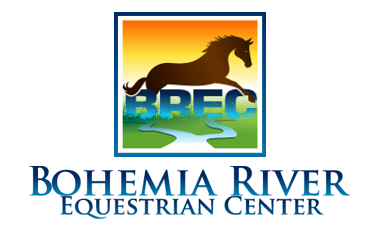 895 Middle Neck RoadWarwick, MD 21912www.brechorses.combrec895@gmail.com443-485-7979Personal InformationName:_________________________________________________________________Address:_______________________________________________________________City:_____________________  State:___________   Zip Code____________________Phone #________________________________________________________________E-mail Address__________________________________________________________Bryan Bradley		 Beginner		  Intermediate/Advanced $75  for the Hour and a half clinicDue upon Registration. Checks made payable to BREC.$10 Auditing Fee payable day ofEmergency ContactsName_____________________________   Relationship__________________________Telephone_________________________ Address_______________________________Name_____________________________ Relationship___________________________Telephone_________________________ Address_______________________________